FM notes du 2 marsQuelques imagesFiligranes, Tropisme, DelvauxLe top 10 des librairies à Bruxelles | Visit Brusselshttps://visit.brussels/fr/article/le-top-10-des-librairies-a-bruxelles Erreurs fréquenteshttps://hlrnet.com/ex/erreursfrequentes.htmPassé composéPC avec AVOIR (=s’il y a possibilité d’un COD = verbe transitif)
accord avec le COD s’il précède
La maison que j’ai achetée
Il a acheté la maisonPC avec ETRE
(verbes qui n’ont pas de COD possible) COD = qu’est-ce que / vervangbaar door LE of LAla maison = entrer – monter – descendre – tomber – naître – mourir – sortir - partir
accord avec le sujet
La maison est achetée (par moi)verbes avec SE > avoir
s’appeler, se dire des choses, se téléphoner
ils se sont appelés (car appeler quelqu’un > SE est COD)ils se sont téléphoné (car téléphoner à qn > SE est COI)
elles se sont dit des choses… (des choses est COD)TOUT = helemaal
Je suis tout content
Elle est toute contente
TOUT = alles
J’ai tout vendu
TOUT =  allemaal
Tout le monde est content
Ils sont tous venusagrandir une photo
le bébé a grandiSI + présent, futur
Si j’ai le temps, je viendrai
SI + imparfait, + conditionnel
Si j’avais le temps, je viendraisles temps en françaisPRESENT : je parleIMPARFAIT : je parlaisPASSE COMPOSE : j’ai parlé --- !!!PLUS QUE PARFAIT : j’avais parlé FUTUR : je parleraiCONDITIONNEL : je parleraispc vs imparfait(ne pas traduire !)Ce matin, quand je me suis levé(e), il faisait froid.imparfait = avant et après autre chose dans le passépassé composé = série d’événements dans le passéVertalen ? als en VTT onmogelijk is, is het imparfaitMALJ’ai mail à la têteJ’ai du mal à comprendreFichesPassé composé: accord – Le français et les soins de santéhttps://hlrnet.com/sites/fss/?p=1476Tout – toute – tous – toute – Le français et les soins de santéhttps://hlrnet.com/sites/fss/?p=506ANATOMIE - dérivésles cheveux >< les poils (UN)capillaire - pileuxla têtele crânele cerveau - cérébralle nez - nasalles oreilles (UNE)les yeux – ophtalmologiques / oculaireles cils >< les sourcilsles paupièresla bouche – oral, bucal (voir orale)les dents (UNE)la languele coula gorgel’épauleles brasle coudele poignet!! le poulsles doigts – (digital) > numériqueles mains (UNE) - manuelles onglesle thorax / la cage thoraciquele sein - mammairela poitrine - pectoralla trachée – l’œsophage le cœur - cardiaqueles artères (UNE) - artérielles veines (UNE)les vaisseaux sanguinsles côtes (UNE)les poumons - pulmonairele dos - dorsalla colonne vertébraleles 33 vertèbresl’aisselle - axillairele ventre / l’abdomenl’estomac – le foie / gastrique, estomacal - hépatiquela vessie - vésicalle pancréasles intestinsles reins - rénalla vésicule biliairele nombrilles organes génitauxles jambes (UNE)le genoule piedles doigts de pied / les orteils (UN)les fesses / le fessier+ les glands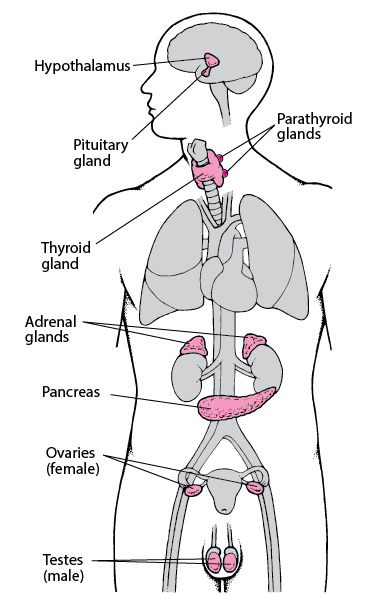 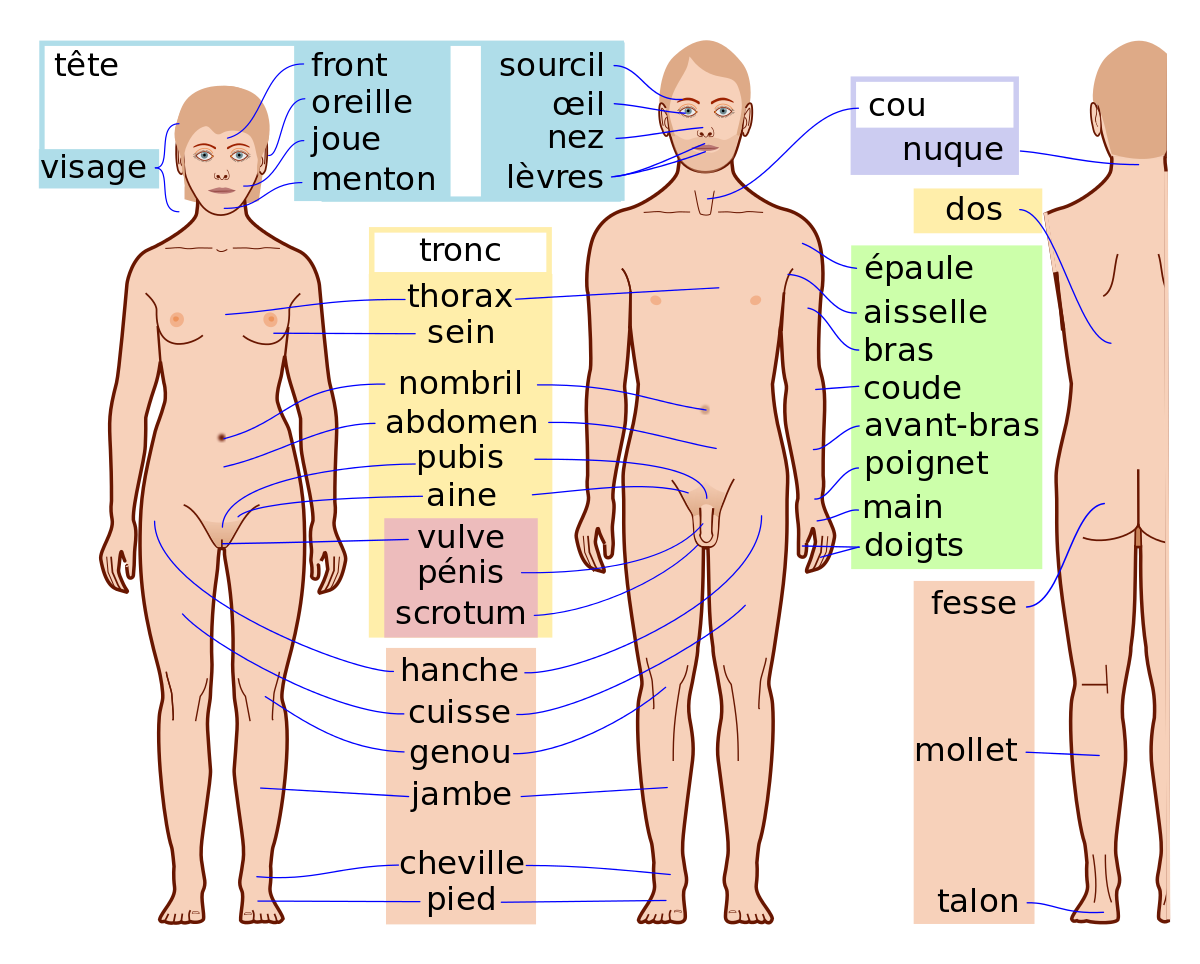 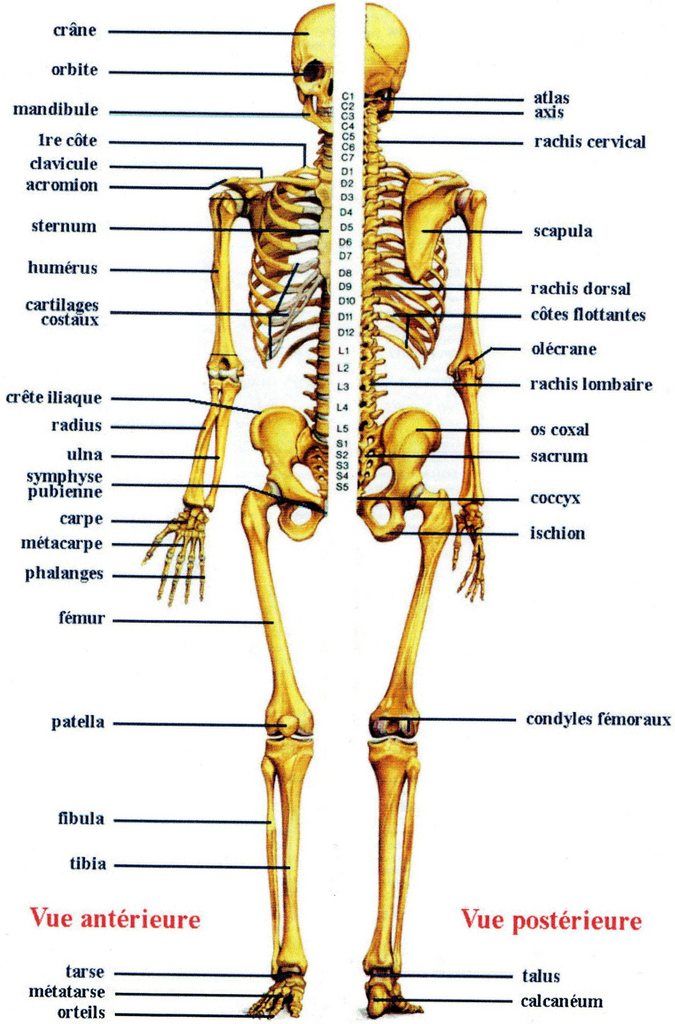 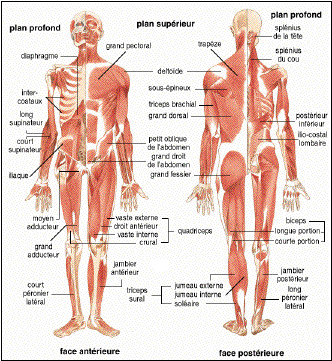 le sternum-UM se prononce -om sauf 1 mot : parfum